Сумська міська радаVІI СКЛИКАННЯ XV СЕСІЯРІШЕННЯвід 02 листопада 2016 року № 1383-МРм. СумиВраховуючи звернення орендарів, надані документи та протоколи засідань постійної комісії з питань архітектури, містобудування, регулювання земельних відносин, природокористування та екології Сумської міської ради                              від 01.09.2016 № 37, від 06.09.2016 № 38, відповідно до статті 12 Земельного кодексу України, статей 31, 32, 34 Закону України «Про оренду землі», керуючись пунктом 34 частини першої статті 26 Закону України «Про місцеве самоврядування в Україні», Сумська міська рада ВИРІШИЛА:1. Надати згоду громадянину Петрову Володимиру Анатолійовичу (1961213258) на припинення дії договору оренди земельної ділянки за адресою: м. Суми, вул. Ювілейна, 77 площею ½ від 0,0470 га від 16 січня 2013 року        № 1663930, шляхом його розірвання.2. Надати згоду ТОВ «АС-ПИВО» (22979303) на припинення дії договору оренди земельної ділянки за адресою: м. Суми, вул. Соборна, 35,                             площею 0,0100 га, від 11 листопада 2015 року № 12275430, шляхом його розірвання (у зв’язку з відсутністю нежитлових будівель і споруд).3. Надати згоду ТОВ «Демпург-М» (30653650) на припинення дії договору оренди земельної ділянки за адресою: м. Суми, вул. Лучанська, 42,                 площею 0,5742 га, від 15 листопада 2011 року (державна реєстрація від              17 лютого 2012 року № 591010004000263), шляхом його розірвання (у зв’язку з продажем нежитлового приміщення).4. Надати згоду ТОВ «Демпург-М» (30653650) на припинення дії договору оренди земельної ділянки за адресою: м. Суми, вул. Юрія Ветрова, 24, площею 0,1584 га, від 28 вересня 2010 року (державна реєстрація від 15 лютого 2011 року № 591013664000010), шляхом його розірвання (у зв’язку з продажем нежитлових приміщень адміністративно-господарської будівлі).5. Надати згоду ТОВ «Демпург-М» (30653650) на припинення дії договору оренди земельної ділянки за адресою: м. Суми, вул. Супруна, 21,                            площею 0,0394 га, від 23 грудня 2014 року (державна реєстрація від 05 березня 2015 року № 8965732), шляхом його розірвання (у зв’язку з продажем нежитлових приміщень, магазину № 2).6. Надати згоду ТОВ «Демпург-М» (30653650) на припинення дії договору оренди земельної ділянки за адресою: м. Суми, проспект Тараса Шевченка, 18, площею 7/100 частин від 0,3928 га, від 24 жовтня 2012 року, шляхом його розірвання (у зв’язку з продажем приміщення магазину № 8).7. Надати згоду ТОВ «Демпург-М» (30653650) на припинення дії договору оренди земельної ділянки за адресою: м. Суми, проспект Тараса Шевченка, 1, площею 7/100 частини від 0,4245 га, від 24 жовтня 2012 року, шляхом його розірвання (у зв’язку з продажем нежитлових приміщень, магазину № 203).8. Надати згоду ТОВ «Демпург-М» (30653650) на припинення дії договору оренди земельної ділянки за адресою: м. Суми, село Піщане, база відпочинку (колишня база відпочинку «Комунальник») в урочищі «Торф’яне озеро» (колишня назва урочище «Переїздне»), площею 14,9913 га, від               18 листопада 2003 року (державна реєстрація від 29 грудня 2003 року № 1081), шляхом його розірвання (у зв’язку з продажем нежилого приміщення – сауни з верандою, комплексу нежитлових будівель та споруд бази відпочинку).9. Надати згоду ТОВ «Демпург-М» (30653650) на припинення дії договору оренди земельної ділянки за адресою: м. Суми, вул. Тополянська, 30, площею 0,1055 га, від 23 березня 2011 року (державна реєстрація від 13 квітня 2011 року № 591013664000054), шляхом його розірвання (у зв’язку з продажем нежитлових приміщень, їдальні «Кулішня»).10. Департаменту забезпечення ресурсних платежів Сумської міської ради (Клименку Ю.М.) підготувати угоду про дострокове розірвання договорів.11. Організацію виконання даного рішення покласти на першого заступника міського голови Войтенка В.В.Сумський міський голова							О.М. ЛисенкоВиконавець: Клименко Ю.М.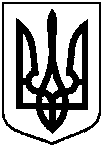 Про припинення дії договорів оренди земельних ділянок 